TEZY NA EGZAMIN MAGISTERSKI– PEDAGOGIKA  SPECJALNA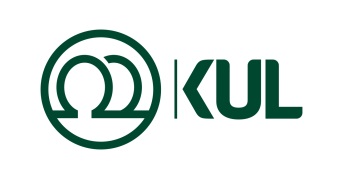   w roku akad. 2023/2024Ogólne:1. Pedagogika specjalna jako nauka interdyscyplinarna.2. Przedmiot zainteresowań i subdyscypliny pedagogiki specjalnej.3. Pedagogika specjalna wobec pedagogiki ogólnej.4. Metodologia badań w pedagogice specjalnej.5. Przemiany podejścia do osób z niepełnosprawnością na przestrzeni lat.6. Rozwiązania prawne (polskie i międzynarodowe) dotyczące osób z niepełnosprawnością.7. Wczesne wspomaganie rozwoju – podstawowe pojęcia i koncepcje teoretyczne.8. Ocena funkcjonalna – podstawowe założenia i procedura.9. Edukacja włączająca/edukacja dostępna – założenia modelu i przykłady dobrych praktyk.10. Aksjologiczne problemy edukacji osób z niepełnosprawnością.Tezy dodatkowe, z podziałem na poszczególne specjalności:Edukacja i rehabilitacja osób z niepełnosprawnością intelektualną 1.  Wspieranie małego dziecka z zaburzeniami rozwoju – założenia i metody pracy.2.  Edukacja uczniów z niepełnosprawnością intelektualną w stopniu umiarkowanymi, znacznymi i głębokim – założenia i i dobre praktyki.3. Założenia zajęć rewalidacyjnych i rewalidacyjno-wychowawczych dla osób z niepełnosprawnością intelektualną.4. Wspieranie rozwoju społecznego i emocjonalnego dzieci i młodzieży z niepełnosprawnością intelektualną.5. Wspieranie rozwoju językowego oraz kompetencji komunikacyjnych dzieci i młodzieży  z niepełnosprawnością intelektualną.6. Wspieranie rozwoju poznawczego dzieci i młodzieży z niepełnosprawnością intelektualną.7. Wspieranie dorosłych i starszych osób z niepełnosprawnościami – zasady, formy, metody, modele.8. Założenia i metody stosowania komunikacji wspomagającej i alternatywnej z osobami z niepełnosprawnością intelektualną. 9. Praca z uczniem z niepełnosprawnością intelektualną w stopniu lekkim w szkole ogólnodostępnej.10. Praca z rodziną dziecka z niepełnosprawnością intelektualną.Wczesne wspomaganie rozwoju 1. Wczesne wspomaganie rozwoju – podstawowe pojęcia i koncepcje teoretyczne.2. Model wczesnego wspomagania rozwoju skoncentrowany na rodzinie – założenia.3. Metody i formy wczesnego wspomagania rozwoju dziecka – analiza psychopedagogiczna.4. Wspomaganie rozwoju języka i mowy małego dziecka.5. Wspomaganie rozwoju emocjonalnego i społecznego małego dziecka.6. Wspomaganie rozwoju poznawczego małego dziecka.7. Wspomaganie rozwoju psychoruchowego małego dziecka.8. Założenia i metody stosowania komunikacji wspomagającej i alternatywnej u małego dziecka.9. Praca z rodziną małego dziecka z niepełnosprawnością intelektualną.10. Współpraca międzysektorowa w zakresie wczesnego wspomagania rozwoju dziecka (z instytucjami pomocy społeczne, ochrony zdrowia, organizacjami pozarządowymi) 